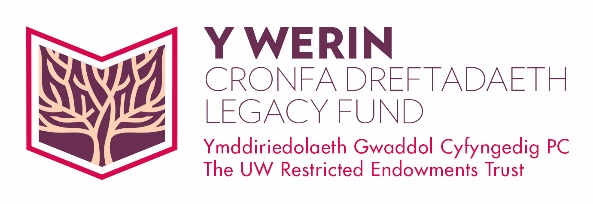 Dyfarniad Coffa D Afan Thomas am Gerddoriaeth: Ffurflen GaisD Afan Thomas Memorial Prize for Music: Application formLlofnod yr ymgeisydd / Signed by the applicant:			 ………………………………………………………………………. Enw llawn / Full name:						………………………………………………………………………. Dyddiad  / Date:							………………………………………………………………………. Enw (llawn) / Name (in full):	Dyddiad Geni / Date of birth:Cyfeiriad y dylid anfon gohebiaeth iddo / Address to which correspondence should be sent: Rhif Ffôn / Telephone: 	 		      Ebost / E-Mail:Cynllun Astudio (Arfaethedig) / (Proposed) Scheme of study:  	Sefydliad (Arfaethedig) / (Proposed) Institution:	Cymwysterau cyfredol / Qualifications already held:Cymhwysedd, Hyfforddiant a Phrofiad Perthnasol:Eligibility, Relevant Training and Experience:Defnydd arfaethedig o’r Ysgoloriaeth:  
(parhewch ar ddalen ar wahân, os bydd angen)Proposal for Use of Scholarship:
(please continue on separate sheet if necessary)Gwybodaeth Arall - Nid yw’n ofynnol i chi lenwi’r adran hon os yw’r holl wybodaeth yr ydych yn dymuno ei chyflwyno wedi ei chynnwys eisoes. Additional Information - You are not obliged to fill in this section if all the information you wish to submit has been provided elsewhere.Dau unigolyn y gellir cysylltu â nhw am eirda:Two persons from who references may be sought:Cronfa Dreftadaeth Y WerinY Werin Legacy Fund Eglurir amodau cymhwysedd a rheoliadau eraill sy’n gymwys i geisiadau am ddyfarniad a deiliadaeth cymrodoriaethau, ysgoloriaethau, efrydiaethau, darlithoedd gwadd, grantiau, gwobrau a dyfarniadau yn 2017/18 yn Rheoliadau Y Werin (2017).  Mae’r rhain yn amrywio yn ôl telerau penodol 39 o gymynroddion a ddelir gan UWRET fel ymddiriedolwr yng Nghronfa Dreftadaeth Y Werin. The conditions of eligibility and other regulations applicable to applications for award and tenure of fellowships, studentships, scholarships, memorial lectures, grants, prizes and awards in 2017/18 are set out in the Y Werin Regulations (2017).  These vary according to the specific terms of 39 bequests held by UWRET in a trustee capacity in the Y Werin Legacy Fund. Diogelu DataData Protection Caiff yr wybodaeth rydych chi’n ei darparu drwy’r cais hwn i Gronfa Dreftadaeth y Werin ei chasglu gan Ymddiriedolaeth Gwaddolion Cyfyngedig PC (UWRET) a chaiff ei dal, ei chyrchu, ei phrosesu, ei defnyddio neu ei datgelu gan unigolion ac asiantau a awdurdodir gan UWRET yn unig.Bydd UWRET yn cadw’r wybodaeth rydych chi’n ei darparu ac yn ei defnyddio ar gyfer: (a) prosesu eich cais a (b) at ddibenion adrodd a gweinyddol cysylltiedig. Gellir dal yr wybodaeth hon am hyd at 7 blynedd at ddibenion archwilio ond fel arall caiff ei dileu neu ddinistrio ar ôl cyflawni’r dibenion hynny. Drwy ddarparu’r cyfryw wybodaeth rydych yn cydsynio y caiff UWRET storio a phrosesu’r wybodaeth at y diben(ion) datganedig yn unol â darpariaethau Deddf Diogelu Data 1998.The information that you supply via this application to the Y Werin Legacy Fund will be collected by the UW Restricted Endowments Trust (UWRET) and will only be held, accessed, processed, used or disclosed by persons  and agents duly authorised by UWRET. The information you provide will be retained by UWRET and will be used for the purpose of: (a) processing your application; and (b) for associated reporting and administrative purposes. The information you provide may be held for up to 7 years for audit purposes, but will otherwise be deleted or destroyed once these purposes are met.  By supplying such information you consent to UWRET storing and processing the information for the stated purpose(s) in accordance with the provisions of the Data Protection Act 1998.Beth nesaf?What next? Drwy lofnodi’r ffurflen hon rydych yn cytuno bod yr holl wybodaeth a ddarperir yn wir ac yn gywir a’ch bod yn cydsynio y caiff UWRET ddal, casglu a phrosesu’r cyfryw ddata.  Gallai methu â darparu manylion cywir am yr wybodaeth uchod annilysu eich cais.Dylid dychwelyd y cais hwn i Gronfa Dreftadaeth Y Werin, Cofrestrfa Prifysgol Cymru, Rhodfa’r Brenin Edward VII, Parc Cathays, Caerdydd, CF10 3NS erbyn 1 Mawrth yn y flwyddyn y mae’r ymgeisydd yn bwriadu dechrau astudio ynddi.By signing this form you are agreeing that all information provided is true and correct and that you are giving your consent to UWRET holding, collecting and processing such data.  Failure to provide accurate details on the above information may render your application invalid.This application should be returned to Y Werin Legacy Fund, University of Wales Registry, King Edward VII Avenue, Cathays Park, Cardiff, CF10 3NS by 1 March in the year in which the applicant proposes to commence study.